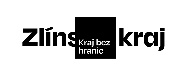 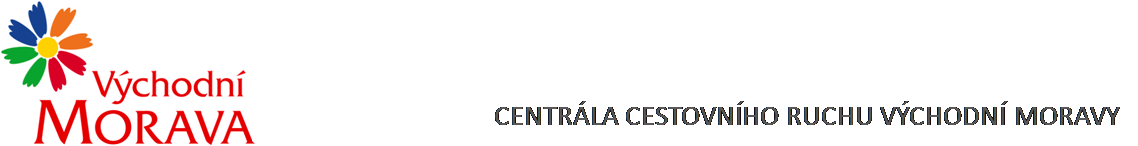 NAŠE ZNAČKA:	CCR132_2023-3cVYŘIZUJE:	Mgr. Petr MichalecTEL.:		XXXXXXXXXXXXXXXXXE-MAIL:		XXXXXXXXXXXXXXXXXZLÍN DNE:	23.10. 2023Objednávka č. CCR132_2023-3cObjednáváme u Vás podle platných zákonných směrnic o odběru, dodávce zboží a službách následující:Polygrafické zpracování naší prezentace a její umístění v titulech:									termín zveřejnění:	částka vč. DPHKOMORA – celostrana 210x297 mm		12/2023		30.000,- KčKOMORA Plus – PR článek (on-line)		8.12. 2023		8.500,- KčKOMORA Plus – full banner (on-line)	12/2023		8.500,- KčFakturace 12/2023KOMORA Plus – PR článek (on-line)		8.1.2024		8.500,- KčKOMORA Plus – full banner (on-line)	01/2024		8.500,- KčFakturace 01/2024Dohodnutá cena:	64.000,- Kč včetně DPH Termín plnění:	 	prosinec 2023 / leden 2024Fakturační údaje:	Centrála cestovního ruchu Východní Moravy, o.p.s.			J. A. Bati 5520, 761 90 Zlín			IČ: 27744485Splatnost faktury: 30 dnůBankovní spojení: Česká spořitelna, a.s.Číslo účtu: XXXXXXXXXXXXXXXXX			Nejsme plátci DPH.S pozdravem……………………………………………….Mgr. Zuzana Vojtováředitelka